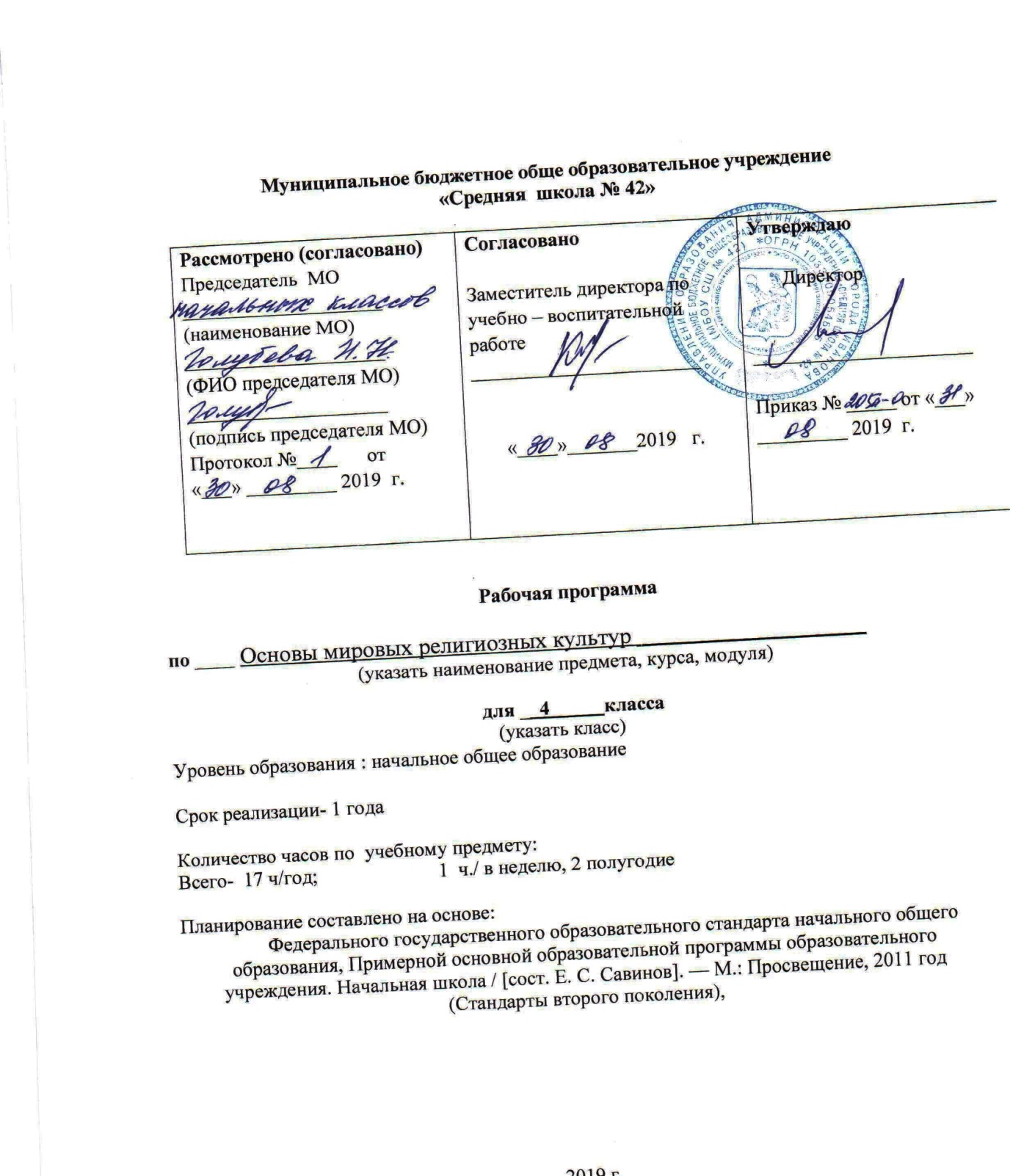 МЕСТО УЧЕБНОГО ПРЕДМЕТАВ УЧЕБНОМ ПЛАНЕ   Предмет «Основы религиозных культур и светской этики» состоит из модулей -  «Основы буддийской культуры»-  «Основы православной культуры»-  «Основы исламской культуры» -  «Основы иудейской культуры»-  «Основы мировых религиозных культур» -  «Основы светской этики». Планируемые результаты освоения предметной области «Основы религиозных культур и светской этики» включают общие результаты по предметной области (учебному предмету) и результаты по каждому учебному модулю с учетом содержания примерных рабочих программ по Основам православной культуры, Основам исламской культуры, Основам буддийской культуры, Основам иудейской культуры, Основам мировых религиозных культур, Основам светской этики.Общие планируемые результаты. В результате освоения каждого модуля курса выпускник научится:– понимать значение нравственных норм и ценностей для достойной жизни личности, семьи, общества;– поступать в соответствии с нравственными принципами, основанными на свободе совести и вероисповедания, духовных традициях народов России, общепринятых в российском обществе нравственных нормах и ценностях;– осознавать ценность человеческой жизни, необходимость стремления к нравственному совершенствованию и духовному развитию;– развивать первоначальные представления о традиционных религиях народов России (православии, исламе, буддизме, иудаизме), их роли в культуре, истории и современности, становлении российской государственности, российской светской (гражданской) этике, основанной на конституционных обязанностях, правах и свободах человека и гражданина в Российской Федерации; – ориентироваться в вопросах нравственного выбора на внутреннюю установку личности поступать согласно своей совести;Планируемые результаты по учебным модулям.Основы православной культурыВыпускник научится:– раскрывать содержание основных составляющих православной христианской культуры, духовной традиции (религиозная вера, мораль, священные книги и места, сооружения, ритуалы, обычаи и обряды, религиозный календарь и праздники, нормы отношений между людьми, в  семье, религиозное искусство, отношение к труду и др.);–	ориентироваться в истории возникновения православной христианской религиозной традиции, истории её формирования в России; –	на примере православной религиозной традиции понимать значение традиционных религий, религиозных культур в жизни людей, семей, народов, российского общества, в истории России; –	излагать свое мнение по поводу значения религии, религиозной культуры в жизни людей и общества;–	соотносить нравственные формы поведения с нормами православной христианской религиозной морали; –	осуществлять поиск необходимой информации для выполнения заданий; участвовать в диспутах, слушать собеседника и излагать свое мнение; готовить сообщения по выбранным темам. Выпускник получит возможность научиться:–	развивать нравственную рефлексию, совершенствовать морально-нравственное самосознание, регулировать собственное поведение на основе традиционных для российского общества, народов России духовно-нравственных ценностей;–	устанавливать взаимосвязь между содержанием православной культуры и поведением людей, общественными явлениями;–	выстраивать отношения с представителями разных мировоззрений и культурных традиций на основе взаимного уважения прав и законных интересов сограждан; –	акцентировать внимание на религиозных, духовно-нравственных аспектах человеческого поведения при изучении гуманитарных предметов на последующих уровнях общего образования.Основы исламской культурыВыпускник научится:–	раскрывать содержание основных составляющих исламской культуры, духовной традиции (религиозная вера, мораль, священные книги и места, сооружения, ритуалы, обычаи и обряды, религиозный календарь и праздники, нормы отношений между людьми, в  семье, религиозное искусство, отношение к труду и др.);–	ориентироваться в истории возникновения исламской религиозной традиции, истории её формирования в России; –	на примере исламской религиозной традиции понимать значение традиционных религий, религиозных культур в жизни людей, семей, народов, российского общества, в истории России; –	излагать свое мнение по поводу значения религии, религиозной культуры в жизни людей и общества;–	соотносить нравственные формы поведения с нормами исламской религиозной морали; –	осуществлять поиск необходимой информации для выполнения заданий; участвовать в диспутах, слушать собеседника и излагать свое мнение; готовить сообщения по выбранным темам. Выпускник получит возможность научиться:–	развивать нравственную рефлексию, совершенствовать морально-нравственное самосознание, регулировать собственное поведение на основе традиционных для российского общества, народов России духовно-нравственных ценностей;–	устанавливать взаимосвязь между содержанием исламской культуры и поведением людей, общественными явлениями;–	выстраивать отношения с представителями разных мировоззрений и культурных традиций на основе взаимного уважения прав и законныхинтересов сограждан; –	акцентировать внимание на религиозных, духовно-нравственных аспектах человеческого поведения при изучении гуманитарных предметов на последующих уровнях общего образования.Основы буддийской культурыВыпускник научится:–	раскрывать содержание основных составляющих буддийской культуры, духовной традиции (религиозная вера, мораль, священные книги и места, сооружения, ритуалы, обычаи и обряды, религиозный календарь и праздники, нормы отношений между людьми, в  семье, религиозное искусство, отношение к труду и др.);–	ориентироваться в истории возникновения буддийской религиозной традиции, истории её формирования в России; –	на примере буддийской религиозной традиции понимать значение традиционных религий, религиозных культур в жизни людей, семей, народов, российского общества, в истории России; –	излагать свое мнение по поводу значения религии, религиозной культуры в жизни людей и общества;–	соотносить нравственные формы поведения с нормами буддийской религиозной морали; –	осуществлять поиск необходимой информации для выполнения заданий; участвовать в диспутах, слушать собеседника и излагать свое мнение; готовить сообщения по выбранным темам. Выпускник получит возможность научиться:–	развивать нравственную рефлексию, совершенствовать морально-нравственное самосознание, регулировать собственное поведение на основе традиционных для российского общества, народов России духовно-нравственных ценностей;–	устанавливать взаимосвязь между содержанием буддийской культуры и поведением людей, общественными явлениями;–	выстраивать отношения с представителями разных мировоззрений и культурных традиций на основе взаимного уважения прав и законных интересов сограждан; –	акцентировать внимание на религиозных, духовно-нравственных аспектах человеческого поведения при изучении гуманитарных предметов на последующих уровнях общего образования.Основы иудейской культурыВыпускник научится:– раскрывать содержание основных составляющих иудейской культуры, духовной традиции (религиозная вера, мораль, священные книги и места, сооружения, ритуалы, обычаи и обряды, религиозный календарь и праздники, нормы отношений между людьми, в  семье, религиозное искусство, отношение к труду и др.);–	ориентироваться в истории возникновения иудейской религиозной традиции, истории её формирования в России; – на примере иудейской религиозной традиции понимать значение традиционных религий, религиозных культур в жизни людей, семей, народов, российского общества, в истории России; – излагать свое мнение по поводу значения религии, религиозной культуры в жизни людей и общества;–	соотносить нравственные формы поведения с нормами иудейской религиозной морали; –	осуществлять поиск необходимой информации для выполнения заданий; участвовать в диспутах, слушать собеседника и излагать свое мнение; готовить сообщения по выбранным темам. Выпускник получит возможность научиться:–	развивать нравственную рефлексию, совершенствовать морально-нравственное самосознание, регулировать собственное поведение на основе традиционных для российского общества, народов России духовно-нравственных ценностей;–	устанавливать взаимосвязь между содержанием иудейской культуры и поведением людей, общественными явлениями;–	выстраивать отношения с представителями разных мировоззрений и культурных традиций на основе взаимного уважения прав и законных интересов сограждан; –	акцентировать внимание на религиозных, духовно-нравственных аспектах человеческого поведения при изучении гуманитарных предметов на последующих уровнях общего образования.Основы мировых религиозных культурВыпускник научится:–	раскрывать содержание основных составляющих мировых религиозных культур (религиозная вера и мораль, священные книги и места, сооружения, ритуалы, обычаи и обряды, религиозные праздники и календари, нормы отношений людей друг к другу, в семье, религиозное искусство, отношение к труду и др.);–	ориентироваться в истории возникновения религиозных традиций православия, ислама, буддизма, иудаизма, истории их формирования в России; –	понимать значение традиционных религий, религиозных культур в жизни людей, семей, народов, российского общества, в истории России; –	излагать свое мнение по поводу значения религии, религиозной культуры в жизни людей и общества;–	соотносить нравственные формы поведения с нормами религиозной морали; –	осуществлять поиск необходимой информации для выполнения заданий; участвовать в диспутах, слушать собеседника и излагать свое мнение; готовить сообщения по выбранным темам. Выпускник получит возможность научиться:– развивать нравственную рефлексию, совершенствовать морально-нравственное самосознание, регулировать собственное поведение на основе традиционных для российского общества, народов России духовно-нравственных ценностей;–	устанавливать взаимосвязь между содержанием религиозной культуры и поведением людей, общественными явлениями;–	выстраивать отношения с представителями разных мировоззрений и культурных традиций на основе взаимного уважения прав и законных интересов сограждан; –	акцентировать внимание на религиозных духовно-нравственных аспектах человеческого поведения при изучении гуманитарных предметов на последующих уровнях общего образования.Основы светской этикиВыпускник научится:–	раскрывать содержание основных составляющих российской светской (гражданской) этики, основанной на конституционных обязанностях, правах и свободах человека и гражданина в Российской Федерации (отношение к природе, историческому и культурному наследию народов России, государству, отношения детей и родителей, гражданские и народные праздники, трудовая мораль, этикет и др.);–	на примере российской светской этики понимать значение нравственных ценностей, идеалов в жизни людей, общества; –	излагать свое мнение по поводу значения российской светской этики в жизни людей и общества;–	соотносить нравственные формы поведения с нормами российской светской (гражданской) этики; –	осуществлять поиск необходимой информации для выполнения заданий; участвовать в диспутах, слушать собеседника и излагать свое мнение; готовить сообщения по выбранным темам. Выпускник получит возможность научиться:– развивать нравственную рефлексию, совершенствовать морально-нравственное самосознание, регулировать собственное поведение на основе общепринятых в российском обществе норм светской (гражданской) этики;–	устанавливать взаимосвязь между содержанием российской светской этики и поведением людей, общественными явлениями;–	выстраивать отношения с представителями разных мировоззрений и культурных традиций на основе взаимного уважения прав и законных интересов сограждан; –	акцентировать внимание на нравственных аспектах человеческого поведения при изучении гуманитарных предметов на последующих уровнях общего образования.Предметные результаты представлены в рабочих программах учебных предметов, являющихся приложениями к данной образовательной программе начального общего образования.Основное содержание предметной области «Основы религиозных культур и светской этикиПредметная область «Основы религиозных культур и светской этики» представляет собой единый комплекс структурно и содержательно связанных друг с другом учебных модулей, один из которых изучается по выбору родителей (законных представителей) обучающихся: «Основы православной культуры», «Основы исламской культуры», «Основы буддийской культуры», «Основы иудейской культуры», «Основы мировых религиозных культур», «Основы светской этики».Основы православной культурыРоссия – наша Родина.Введение в православную духовную традицию. Культура и религия. Во что верят православные христиане. Добро и зло в православной традиции. Золотое правило нравственности. Любовь к ближнему. Отношение к труду. Долг и ответственность. Милосердие и сострадание. Православие в России. Православный храм и другие святыни. Символический язык православной культуры: христианское искусство (иконы, фрески, церковное пение, прикладное искусство), православный календарь. Праздники. Христианская семья и ее ценности. Любовь и уважение к Отечеству. Патриотизм многонационального и многоконфессионального народа России.Основы исламской культурыРоссия – наша Родина.Введение в исламскую духовную традицию. Культура и религия. Пророк Мухаммад — образец человека и учитель нравственности в исламской традиции. Во что верят правоверные мусульмане. Добро и зло в исламской традиции. Золотое правило нравственности. Любовь к ближнему. Отношение к труду. Долг и ответственность. Милосердие и сострадание. Столпы ислама и исламской этики. Обязанности мусульман. Для чего построена и как устроена мечеть. Мусульманское летоисчисление и календарь. Ислам в России. Семья в исламе. Нравственные ценности ислама. Праздники исламских народов России: их происхождение и особенности проведения. Искусство ислама. Любовь и уважение к Отечеству. Патриотизм многонационального и многоконфессионального народа России.Основы буддийской культурыРоссия – наша Родина.Введение в буддийскую духовную традицию. Культура и религия. Будда и его учение. Буддийские святые. Будды и бодхисаттвы. Семья в буддийской культуре и ее ценности. Буддизм в России. Человек в буддийской картине мира. Буддийские символы. Буддийские ритуалы. Буддийские святыни. Буддийские священные сооружения. Буддийский храм. Буддийский календарь. Праздники в буддийской культуре. Искусство в буддийской культуре.Любовь и уважение к Отечеству. Патриотизм многонационального и многоконфессионального народа России.Основы иудейской культурыРоссия – наша Родина.Введение в иудейскую духовную традицию. Культура и религия. Тора — главная книга иудаизма. Классические тексты иудаизма. Патриархи еврейского народа. Пророки и праведники в иудейской культуре. Храм в жизни иудеев. Назначение синагоги и ее устройство. Суббота (Шабат) в иудейской традиции. Иудаизм в России. Традиции иудаизма в повседневной жизни евреев. Ответственное принятие заповедей. Еврейский дом. Знакомство с еврейским календарем: его устройство и особенности. Еврейские праздники: их история и традиции. Ценности семейной жизни в иудейской традиции. Любовь и уважение к Отечеству. Патриотизм многонационального и многоконфессионального народа России.Основы мировых религиозных культурРоссия – наша Родина.Культура и религия. Религии мира и их основатели. Священные книги религий мира. Хранители предания в религиях мира. Человек в религиозных традициях мира. Священные сооружения. Искусство в религиозной культуре. Религии России. Религия и мораль. Нравственные заповеди в религиях мира. Религиозные ритуалы. Обычаи и обряды. Религиозные ритуалы в искусстве. Календари религий мира. Праздники в религиях мира. Семья, семейные ценности. Долг, свобода, ответственность, учение и труд. Милосердие, забота о слабых, взаимопомощь, социальные проблемы общества и отношение к ним разных религий.Любовь и уважение к Отечеству. Патриотизм многонационального и многоконфессионального народа России.Основы светской этикиРоссия – наша Родина.Культура и мораль. Этика и ее значение в жизни человека. Праздники как одна из форм исторической памяти. Образцы нравственности в культурах разных народов. Государство и мораль гражданина. Образцы нравственности в культуре Отечества. Трудовая мораль. Нравственные традиции предпринимательства. Что значит быть нравственным в наше время? Высшие нравственные ценности, идеалы, принципы морали. Методика создания морального кодекса в школе. Нормы морали. Этикет. Образование как нравственная норма. Методы нравственного самосовершенствования.Любовь и уважение к Отечеству. Патриотизм многонационального и многоконфессионального народа России.3. Тематическое планирование по основам православной культуры4 класс«Основы мировых религиозных культур»3. Тематическое планирование 4 класс Тематическое планирование по светской этике4 класс Раздел (общее кол-во часов)Раздел программыХарактеристика основных видов деятельности обучающихсяКол-во часовКонтрольные мероприятия (кол-во часов на контрольные, лабораторные, практические работы и др.)17 часов Введение. Духовные ценности и нравственные идеалы в жизни человека и общества  -  понимать учебную задачу урока и стараться  её выполнить; - задавать вопросы;- пользоваться условными обозначениями учебника.- различать способы и средства познания окружающего мира;- работать с учебником;- составлять монологическое высказывание о малой родине, с использованием конкретных примеров117 часов Основы православной культуры -  понимать учебную задачу урока и стараться  её выполнить; - работать с учебником;- сформулировать понятия культура и  религия.отвечать на итоговые вопросы и оценивать свои достижения;- вступать в учебный диалог.- отвечать на итоговые вопросы и оценивать свои достижения.отвечать на итоговые вопросы и оценивать свои достижения;- вступать в диалог, вести дискуссию, находить компромисс, приходить к общему решению.717 часов Основы религиозных культур и светской этикипонимать учебную задачу урока и стремиться её выполнить;- познакомиться с историей крещения Руси;- понять значение новой веры.- работать со словарем;- различать понятия «храм» и «церковь»;- понять смысл крещения;- работать с различными видами информации;- устанавливать связь между крещением Руси и изменением жизни населения;- задавать  и отвечать на вопросы.- вступать в диалог;- отвечать на итоговые вопросы и оценивать свои достижения.- задавать  и отвечать на вопросы;- работать с разными видами источниками информации;- работать в парах, группах с иллюстрациями;- работать со словарем;- рассуждать, высказывать свое мнение.717 часов Духовные традиции многонационального народа России- понимать учебную задачу урока и стремиться её выполнить;- понять в чем состоит первостепенная миссия православного человека (христианина).- составить синквейн к слову «родина»;- работать с разными источниками информации (пословицы, иллюстрации);- участвовать в викторине «Святые защитники Родины»;- работать с учебником;-приводить исторические примеры героизма при защите Отечества;- понять нравственную позицию воина христианина.- отвечать на итоговые вопросы и оценивать свои достижения.- работать с учебником, словарем, дополнительной литературой (Библией);- работать в парах;- выяснить какой труд вреден, а какой радует Бога;- рассуждать, высказывать свое мнение о понятии «работать на совесть».2№ п\пТемаКол-вочасов1Введение. Духовные ценности и нравственные идеалы в жизни человека и общества.1 час2Основы мировых религиозных культур и светской этики16 часовИтого17 часовРаздел (общее кол-во часов)Раздел программыХарактеристика основных видов деятельности обучающихсяКол-во часовКонтрольные мероприятия (кол-во часов на контрольные, лабораторные, практические работы и др.)17 часов Введение. Духовные ценности и нравственные идеалы в жизни человека и обществаФормирование основ гражданской идентичности личности, осознания своей национальной и этнической принадлежности.117 часов Основы религиозных культурФормирование образа мира как единого и целостного при разнообразии культур, национальностей, религий, воспитание доверия и уважения к истории и культуре всех народов.Развитие самостоятельности и личной ответственности за свои поступки на основе представлений о нравственных нормах, социальной справедливости и свободе.Формирование бережного отношения к материальным и духовным ценностям. Развитие этических чувств как регуляторов морального поведения.Воспитание уважительного отношения, бережного хранения семейных традиций.1417 часов Духовные традиции многонационального народа РоссииФормирование основ гражданской идентичности личности, осознания своей национальной и этнической принадлежности. Формирование образа мира как единого и целостного при разнообразии культур, воспитание доверия и уважения к истории и культуре всех народов2Раздел (общее кол-во часов)Раздел программыХарактеристика основных видов деятельности обучающихсяКол-во часовКонтрольные мероприятия (кол-во часов на контрольные, лабораторные, практические работы и др.)17 часов Этика общенияПользоваться условными обозначениями учебника. Вести учебный, межкультурный диалог. Различать способы и средства познания духовных традиций.Оценивать результаты своей работы на уроке и во внеурочной деятельности. Понимать значение духовных традиций народов России в жизни человека, семьи, общества.Рассказывать о взаимосвязи и взаимовлиянии этики и нравственности.Устанавливать взаимосвязь и взаимовлияние этики и нравственности. Использовать ключевые понятия урока в собственной устной и письменной речи.Объяснять значение изучаемых понятий.Находить нужные слова при общении с другими.217 часов ЭтикетУметь охарактеризовать правила этикета.Обозначать сущность понятия «этикет»Знать основные правила этикета.Уметь обосновать необходимость соблюдения правил этикета в школе и дома, обозначать их перечень.217 часов Этика человеческих отношенийОбъяснять, в чём этическая и эмоциональная основа понятия «душа».Определять смысловое значение понятия «справедливость»Осознавать взаимосвязь природы и жизни человека, аргументировать свои высказывания.Анализировать текст учебника в соответствии с изучаемыми понятиямиПонимать значение понятия «человечности».217 часов Этика отношений в коллективеАргументированно отвечать на вопрос «Что такое коллектив?» Анализировать особенности коллектива. Объяснять соотношение понятий «коллектив» и «личность».Умение понять состояние другого человека. Осознавать значение семьи для человека, общества и государства.Стремиться корректировать своё поведение в процессе преодоления обид.217 часов Простые нравственные истиныОсознавать значение золотого правила этики. Размышлять о причинах появления этики и его применении. Объяснять сущность и содержание общечеловеческих ценностей. Аргументировать свою точку зрения.Использовать знания по литературному чтению, примеры из личного опыта и опыта других людей для характеристики действия совести.Применять усвоенные знания в общении.217 часов Душа обязана трудитьсяУстанавливать связь между намерением и поступком.. Сопоставлять понятия «нравственная установка», «нравственные усилия». Аргументировать свою точку зрения. Составлять небольшой текст- рассуждение на тему «Образцы нравственного поведения в современной жизни»Соотносить своё поведение с опытом поколений.Корректировать свои высказывания и поведение с учётом этики поступков.Проявлять терпимость и дружелюбие при взаимодействии с окружающими.217 часов Посеешь поступок – пожнёшь характерКомментировать основное содержание урока и его важнейшие понятия. Отвечать на учебные вопросы. Систематизировать и обобщать полученные знания. Делать выводы.Рассуждать на морально-этические темы. Соотносить морально- нравственные проблемы с личным опытом.217 часов Судьба и Родина единыОсознанно анализировать изучаемые понятия. Находить аналогии. Вырабатывать умение, рассуждать на морально-этические темы и делать выводы. Осмысливать морально-нравственные проблемы в соотнесении с личным опытом поведения.Обобщать знания, полученные при изучении курса. Применять на практике полученные знания.Уметь планировать свою работу, подводить её итоги, представлять результаты. Аргументировать свою позицию.317 часов 